Tournoi caritatif de football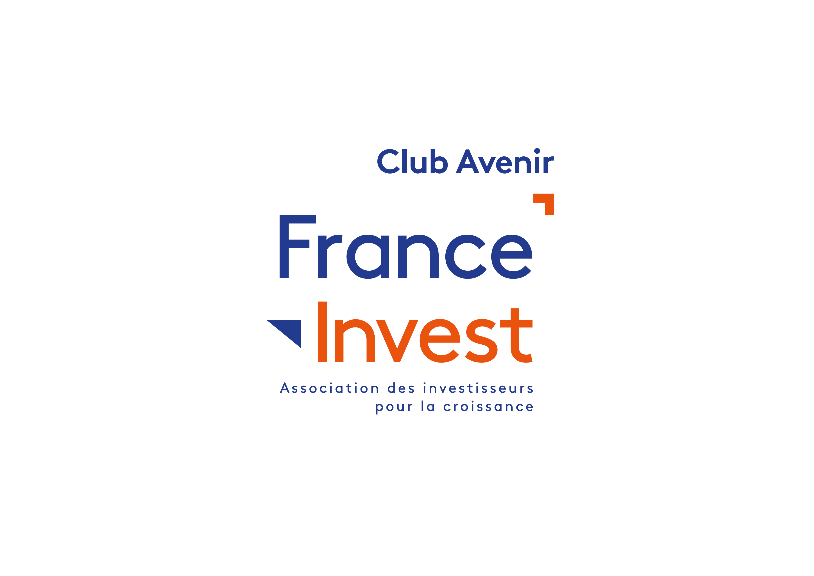 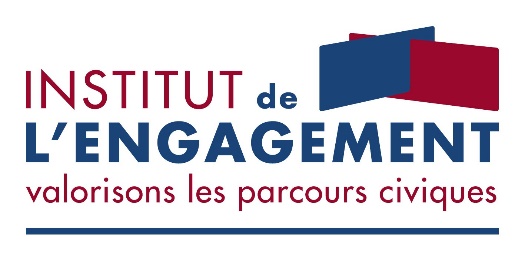 Jeudi 2 décembre 2021 à Urban Soccer – La DéfenseAu bénéfice de l’Institut de l’EngagementFrance Invest organise la 9ème édition de son tournoi annuel France Invest Avenir Cup, événement caritatif en faveur de l’Institut de l’Engagement, le 2 décembre 2021 à l’Urban Soccer de La Défense (85 Avenue François Arago, 92000 Nanterre).Programme de la soirée :	18h15 : Accueil joueurs et participants19h00 : Début du tournoi21h30 : Buffet dînatoire 22h30 : Fin du tournoiDeux possibilités d’engagement au choix :         J’engage une équipe au tournoi France Invest Avenir Cup 2021 et je m’engage à régler la somme de 800€, par virement ou par chèque, à France Invest, dont 550€ seront reversés par France Invest au profit de l’Institut de l’Engagement sous forme de don* (Engagement sous réserve de confirmation de France Invest).OU        J’engage à titre individuel ____ participant(s) au tournoi France Invest Avenir Cup 2021 et je m’engage à régler la somme de 100€ X ____ (nbr de personnes) par virement ou par chèque, à France Invest, dont 70€ par participant seront reversés par France Invest au profit de l’Institut de l’Engagement sous forme de don* (Engagement sous réserve de confirmation de France Invest).*Les dons sont déductibles des impôts à hauteur de 60% pour l’IS et 66% pour l’IR. Le justificatif de don sera adressé par l’Institut de l’Engagement.Raison sociale / Equipe	Nom / Prénom du référent 	Fonction 	Email / Téléphone 	Adresse de facturation (et nom du contact à qui adresser la facture et justificatif du don, si différent du nom ci-dessus) 	Ce formulaire est à compléter et à retourner par e-mail à Mathieu Lélu : m.lelu@franceinvest.eu – 01 47 20 85 90.Date :					                                                 Signature et cachet de la société :
                                                                                                        	             précédée de la mention « lu et approuvé »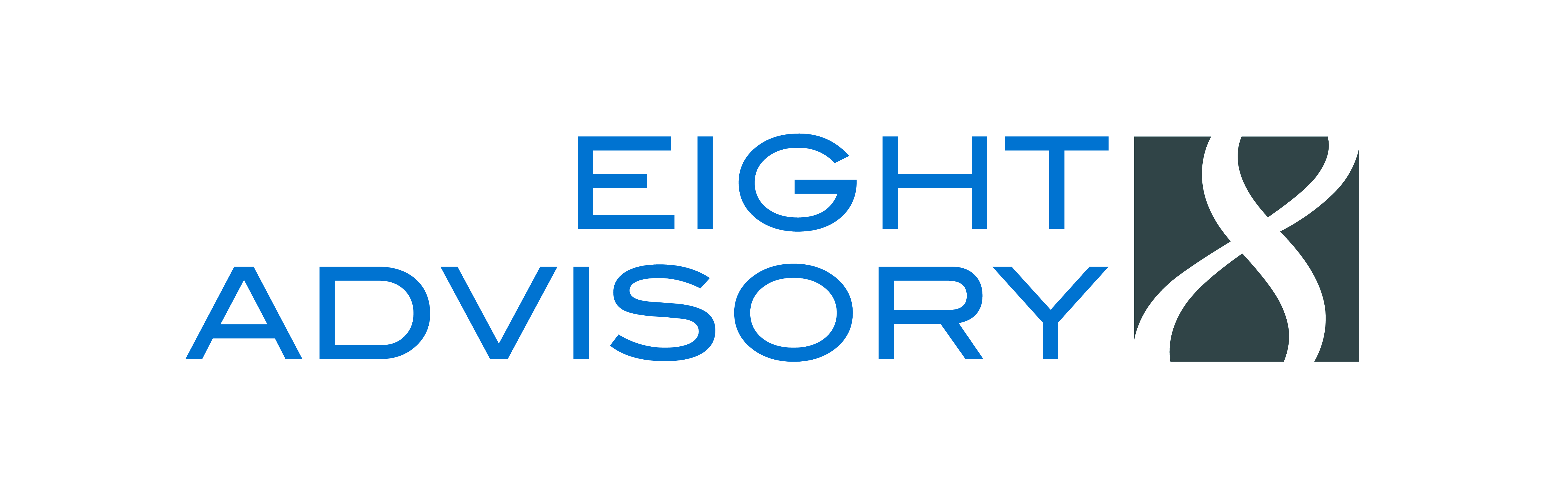 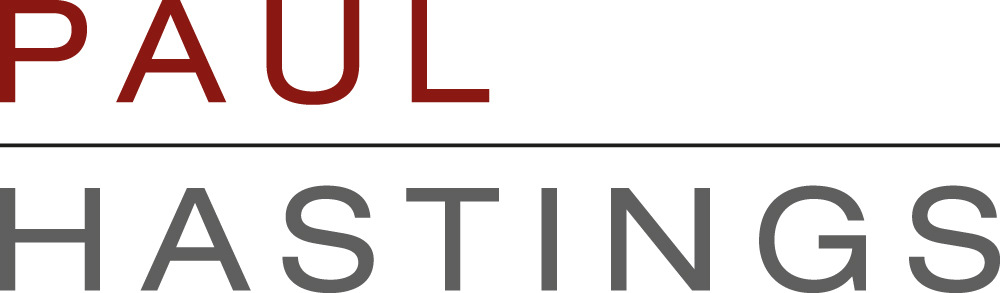 Avec le soutien de Toute annulation d’inscription doit parvenir à France Invest par courriel à m.lelu@franceinvest.eu au moins 1 semaine, soit 5 jours ouvrés, avant la date de l’événement. Dans ce cas uniquement, un remboursement des frais sera effectué. Toute inscription non annulée dans ce délai sera due.